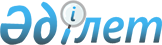 "Курчатов қаласының 2009 жылға арналған бюджеті туралы" 2008 жылғы 26 желтоқсандағы N 14/101-IV шешімге өзгертулер мен толықтырулар енгізу туралы
					
			Күшін жойған
			
			
		
					Шығыс Қазақстан облысы Курчатов қалалық мәслихатының 2009 жылғы 27 қазандағы N 21/165-IV шешімі. Шығыс Қазақстан облысы Әділет департаментінің Курчатов қаласындағы Әділет басқармасында 2009 жылғы 29 қазанда N 5-3-82 тіркелді. Шешімнің қабылдау мерзімінің өтуіне байланысты қолдану тоқтатылды - Шығыс Қазақстан облысы Курчатов қалалық мәслихаты аппаратының 2010 жылғы 15 қаңтардағы N 5 хатымен

      Ескерту. Шешімнің қабылдау мерзімінің өтуіне байланысты қолдану тоқтатылды - Шығыс Қазақстан облысы Курчатов қалалық мәслихаты аппаратының 2010.01.15 N 5 хатымен.

      

      Қазақстан Республикасының 2008 жылғы 04 желтоқсандағы № 95-IV Бюджеттік кодексінің 109 бабына, «Қазақстан Республикасындағы жергілікті мемлекеттік басқару және өзін-өзі басқару туралы» Қазақстан Республикасының 2001 жылғы 23 қаңтардағы № 148 Заңының 6 бабы 1 тармағы 1) тармақшасына, «2009 жылға арналған облыстық бюджет туралы» 2008 жылғы 19 желтоқсандағы № 10/129-IV шешімге өзгерістер мен толықтырулар енгізу туралы» Шығыс Қазақстан облыстық мәслихатының 2009 жылғы 16 қазандағы № 15/202-IV шешіміне (нормативтік құқықтық кесімдерді мемлекеттік тіркеудің тізіліміне 2514 нөмірімен 2009 жылғы 26 қазанда тіркелді) сәйкес Курчатов қалалық мәслихаты ШЕШІМ ҚАБЫЛДАДЫ:



      1. «Курчатов қаласының 2009 жылға арналған бюджеті туралы» 2008 жылғы 26 желтоқсандағы № 14/101-IV шешіміне (нормативтік құқықтық кесімдерді мемлекеттік тіркеудің тізіліміне 5-3-64 нөмірімен 2009 жылдың 06 қаңтарында тіркелген, «Дидар» газетінің 2009 жылғы 15 қаңтардағы № 4, «Рудный Алтай» газетінің 2009 жылғы 15 қаңтардағы № 4-5 сандарында жарияланған), «Курчатов қаласының 2009 жылға арналған бюджеті туралы» 2008 жылғы 26 желтоқсандағы № 14/101-IV шешімге өзгертулер мен толықтырулар енгізу туралы» 2009 жылғы 19 ақпандағы № 16/118-IV (нормативтік құқықтық кесімдерді мемлекеттік тіркеудің тізіліміне 5-3-67 нөмірімен 2009 жылғы 25 ақпанда тіркелген, «Дидар» газетінің 2009 жылғы 3 наурыздағы № 27-28, «Рудный Алтай» газетінің 2009 жылғы 3 наурыздағы № 30 сандарында жарияланған), «Курчатов қаласының 2009 жылға арналған бюджеті туралы» 2008 жылғы 26 желтоқсандағы № 14/101-IV шешімге өзгертулер мен толықтырулар енгізу туралы» 2009 жылғы 23 сәуірдегі № 18/133-IV (нормативтік құқықтық кесімдерді мемлекеттік тіркеудің тізіліміне 5-3-72 нөмірімен 2009 жылғы 30 сәуірде тіркелген, «Дидар» газетінің 2009 жылғы 14 мамырдағы № 68-69, «Рудный Алтай» газетінің 2009 жылғы 13 мамырдағы № 71 сандарында жарияланған), «Курчатов қаласының 2009 жылға арналған бюджеті туралы» 2008 жылғы 26 желтоқсандағы № 14/101-IV шешімге өзгертулер мен толықтырулар енгізу туралы» 2009 жылғы 23 шілдедегі № 20/146-IV (нормативтік құқықтық кесімдерді мемлекеттік тіркеудің тізіліміне 5-3-79 нөмірімен 2009 жылғы 28 шілдеде тіркелген, «Дидар» газетінің 2009 жылғы 5 тамыздағы № 125-126, «Рудный Алтай» газетінің 2009 жылғы 4 тамыздағы № 120 сандарында жарияланған) шешімімен енгізілген өзгерістері және толықтыруларымен келесі өзгертулер мен толықтырулар енгізілсін:



      1) 1 тармақ мынадай редакцияда жазылсын:

      «Курчатов қаласының 2009 жылға арналған бюджеті 1 қосымшаға сәйкес мынадай көлемде бекітілсін:

      1) кірістер – 705867 мың теңге, соның ішінде:

      салықтық түсімдерден – 393956 мың теңге;

      салықтық емес түсімдерден – 2518 мың теңге;

      негізгі капиталды сатудан түскен түсімдерден – 10568 мың теңге;

      трансферттер түсімдері – 298825 мың теңге;

      2) шығындар – 713380,3 мың теңге;

      3) таза бюджеттік несиелендіру – 0 мың теңге, соның ішінде:

      бюджеттік несиелер – 0 мың теңге;

      бюджеттік несиелерді жабу – 0 мың теңге;

      4) қаржылық активтермен операциялар бойынша сальдо – -514 мың теңге;

      қаржылық активтерді сатып алу – 0 мың теңге;

      мемлекеттік қаржылық активтерді сатудан түскен түсімдер – 514 мың теңге;

      5) бюджет (профицит) тапшылығы - -6999,3 мың теңге;

      6) бюджет тапшылығын (профицитін) қаржыландыру – 6999,3 мың теңге».



      2) 2 тармақ мынадай редакцияда жазылсын:

      «2009 жылға арналған әлеуметтік салық, төлем көзінен ұсталатын жеке табыс салығы, төлем көзінен ұсталатын шетел азаматтарының жеке табыс салығы бойынша қала бюджетіне түсетін кірістерді бөлу нормативтері 93.6 % мөлшерінде белгіленсін».



      3) 5 тармақта:

      «500 мың теңге» саны «308 мың теңге» санына ауыстырылсын;

      «400 мың теңге» саны «100 мың теңге» санына ауыстырылсын;

      «100 мың теңге» саны «208 мың теңге» санына ауыстырылсын;



      4) 8 тармақта:

      «45000 мың теңге» саны «42300 мың теңге» санына ауыстырылсын;



      5) 9 тармақта:

      «27345 мың теңге» саны «26993 мың теңге» санына ауыстырылсын;

      «26184 мың теңге» саны «25983 мың теңге» санына ауыстырылсын;

      «801 мың теңге» саны «650 мың теңге» санына ауыстырылсын;



      6) 1 және 2 қосымша осы шешімнің 1 және 2 қосымшасына сай жаңа редакцияда жазылсын.



      2. Осы шешім 2009 жылғы 1 қаңтардан бастап қолданысқа енгізіледі.

      

      

      Сессия төрағасы                                   Г. БАЙЗАҚОВА

      

      Курчатов қалалық

      мәслихатының хатшысы                              Ш. ТӨЛЕУТАЕВ

      Курчатов қалалық мәслихатының

      21 сессиясының

      2009 жылғы 27 қазандағы

      № 21/165–ІV шешіміне

      1 қосымша      Курчатов қалалық мәслихатының

      14 сессиясының

      2008 жылғы 26 желтоқсандағы

      № 14/101–ІV шешіміне

      1 қосымша 

      Курчатов қаласының 2009 жылға арналған

      анықталған бюджеті   

 

      Экономика және бюджеттік

      жоспарлау бөлімінің бастығы                        Т. ЕЛЬНИКОВА

      Курчатов қалалық мәслихатының

      21 сессиясының

      2009 жылғы 27 қазандағы

      № 21/165–ІV шешіміне

      2 қосымша      Курчатов қалалық мәслихатының

      14 сессиясының

      2008 жылғы 26 желтоқсандағы

      № 14/101–ІV шешіміне

      2 қосымша 

      Заңды тұлғалардың жарғылық капиталын ұлғайту немесе қалыптастыруға және 2009 жылға арналған қалалық бюджеттің бағдарламаларға бөлінген, бюджеттік инвестициялық жобаларды (бағдарламаларды) жүзеге асыруға бағытталған бюджеттік даму бағдарламаларының

      тізімі 

      

      Экономика және бюджеттік

      жоспарлау бөлімінің бастығы                   Т. ЕЛЬНИКОВА
					© 2012. Қазақстан Республикасы Әділет министрлігінің «Қазақстан Республикасының Заңнама және құқықтық ақпарат институты» ШЖҚ РМК
				санатсанатСыныпСыныпшаЕрек

шелікКірістер атауысомасы

(мың теңге)1Кірістер705 867,01
Салықтық түсімдер393 956,001Табыс салығы139 650,02Жеке табыс салығы139 650,001Төлем көзінен салық салынатын табыстардан ұсталатын жеке табыс салығы129 468,002Төлем көзінен салық салынбайтын табыстардан ұсталатын жеке табыс салығы9 282,003Қызметін біржолғы талон бойынша жүзеге асыратын жеке тұлғалардан алынатын жеке табыс салығы528,004Төлем көзінен салық салынатын шетелдік азаматтар табыстарынан ұсталатын жеке табыс салығы372,003Әлеуметтік салық138 782,01Әлеуметтік салық138 782,001Әлеуметтік салық138 782,004Меншікке салынатын салықтар93 627,01Мүлікке салынатын салықтар53 497,001Заңды тұлғалардың және жеке кәсіпкерлердің мүлкіне салынатын салық52 791,002Жеке тұлғалардың мүлкіне салынатын салық706,03Жер салығы28 035,002Елді мекендер жерлеріне жеке тұлғалардан алынатын жер салығы1 985,008Елді мекендер жерлеріне заңды тұлғалардан, жеке кәсіпкерлерден, жеке нотариустар мен адвокаттардан алынатын жер салығы26 050,04Көлік құралдарына салынатын салық12 095,001Заңды тұлғалардан көлік құралдарына салынатын салық4 227,002Жеке тұлғалардан көлік құралдарына салынатын салық7 868,005Тауарларға, жұмыстарға және қызметтерге салынатын ішкі салықтар20 076,02Акциздер988,096Заңды және жеке тұлғалар бөлшек саудада өткізетін, сондай-ақ өзінің өндірістік мұқтаждарына пайдаланатын бензин (авиациалықты қоспағанда)885,097Заңды және жеке тұлғаларға бөлшек саудада өткізетін, сондай-ақ өз өндірістік мұқтаждарға пайдаланылатын дизель отыны103,03Табиғи және басқа ресурстарды пайдаланғаны үшін түсетін түсімдер15 830,015Жер учаскелерін пайдаланғаны үшін төлем15 830,04Кәсіпкерлік және кәсіби қызметті жүргізгені үшін алынатын алымдар3 258,001Жеке кәсіпкерлерді мемлекеттік тіркегені үшін алынатын алым177,002Жекеленген қызмет түрлерімен айналысу құқығы үшін алынатын лицензиялық алым1 254,003Заңды тұлғаларды мемлекеттік тіркегені және филиалдар мен өкілдіктерді есептік тіркегені, сондай-ақ оларды қайта тіркегені үшін алым56,014Көлік құралдарын мемлекеттік тіркегені, сондай-ақ оларды қайта тіркегені үшін алым158,018Жылжымайтын мүлікке және олармен мәміле жасау құқығын мемлекеттік тіркегені үшін алынатын алым841,020Жергілікті маңызы бар және елді мекендегі жалпы пайдаланудағы автомобиль жолдарын бөлу жолағында сыртқы (көрнекі) жарнамаларды орналастырғаны үшін алынатын төлем772,008Заңдық мәнді іс-әрекеттерді жасағаны және (немесе) оған уәкілеттігі бар мемлекеттік органдар немесе лауазымды адамдар құжаттар бергені үшін алынатын міндетті төлемдер1 821,01Мемлекеттік баж салығы1 821,002Мемлекеттік мекемелерге сотқа берілетін талап арыздарынан алынатын мемлекеттік бажды қоспағанда, мемлекеттік баж сотқа берілетін талап арыздардан, ерекше талап ету істері арыздарынан, ерекеше жүргізілетін істер бойынша арыздардан (шағымдардан), сот бұйрығын шығару туралы өтініштерден, атқару парағының дубликатын беру туралы шағымдардан, аралық (төрелік) соттардың және шетелдік соттардың шешімдерін мәжбүрлеп орындауға атқару парағын беру туралы шағымдардың, сот актілерінің атқару парағының және өзге де құжаттардың көшірмелерін қайта беру туралы шағымдардан алынады1 250,004Азаматтық хал актілерін тіркегені үшін, сондай-ақ азаматтарға азаматтық хал актілерін тіркеу туралы куәліктерді және азаматтық хал актілері жазбаларын өзгертуге, толықтыруға және қалпына келтіруге байланысты куәліктерді қайтадан бергені үшін мемлекеттік баж251,005Шетелге баруға және Қазақстан Республикасына басқа мемлекеттерден адамдарды шақыруға құқық беретін құжаттарды ресімдегені үшін, сондай-ақ осы құжаттарға өзгерістер енгізгені үшін мемлекеттік баж93,007Қазақстан Республикасы азаматтығын алу, Қазақстан Республикасының азаматтығын қалпына келтіру және Қазақстан Республикасы азаматтығын тоқтату туралы құжаттарды ресімдегені үшін мемлекеттік баж22,008Тұрғылықты жерін тіркегені үшін алынатын мемлекеттік баж115,009Аңшы куәлігін бергені және оны жыл сайын тіркегені үшін мемлекеттік баж11,010Жеке және заңды тұлғалардың азаматтық, қызметтік қаруының (аңшылық суық қаруды, белгі беретін қаруды, ұңғысыз атыс қаруын, механикалық шашыратқыштарды, көзден жас ағызатын немесе тітіркендіретін заттар толықтырылған аэрозольді және басқа құрылғыларды, үрлемелі қуаты 7,5 Дж-дан аспайтын пневматикалық қаруды қоспағанда және калибрі 4,5 мм-ге дейінгілерді қоспағанда) әрбір бірлігін тіркегені және қайта тіркегені үшін алынатын мемлекеттік баж36,012Қаруды және оның оқтарын сақтауға немесе сақтау мен алып жүруге, тасымалдауға, Қазақстан Республикасының аумағына әкелуге және Қазақстан Республикасынан әкетуге рұқсат бергені үшін алынатын мемлекеттік баж43,02
Салықтық емес түсімдер2 518,001Мемлекеттік меншіктен түсетін кірістер2 180,05Мемлекеттік меншіктегі мүлікті жалға беруден түсетін кірістер2 180,004Коммуналдық меншіктегі мүлікті жалдаудан түсетін кірістер2 180,006Басқа да салықтық емес түсімдер338,01Басқа да салықтық емес түсімдер338,007Жергілікті бюджеттен бұрын алынған пайдаланылмаған қаражаттарды қайтару113,009Жергілікті бюджетке басқа да салықтық емес түсімдер225,03
Негізгі капиталды сатудан түсетін түсімдер10 568,003Жерді және материалдық емес активтер сату10 568,01Жерді сату10 500,001Жер учаскелерін сатудан түскен түсімдер10 500,02Материалды емес активтерді сату68,002Жер учаскелерін жалдау құқығын сатқаны үшін төлем68,04
Трансферттердің түсімдері298 825,002Мемлекеттік басқарудың жоғарғы тұрған органдарынан түсетін трансферттер298 825,02Облыстық бюджеттен түсетін трансферттер298 825,001Ағымдағы нысаналы трансферттер244 339,002Нысаналы даму трансферттері41 565,003Субвенциялар12 921,0Функ

цио

нал

ды

топФунк

цио

нал

дық

жал

ғасыәкім

шілікБағ

дар

лама

ларБағ

дар

лама

лар

атауыАтауыСомасы

мың теңгеІІ. Шығындар713 380,31
Жалпы сипаттағы мемлекеттік қызметтер61 720,001Мемлекеттік басқарудың жалпы функцияларын орындайтын өкілді, атқарушы және басқа органдар48 905,0112Аудан (облыстық маңызы бар қала) мәслихатының аппараты9 223,0001Аудан (облыстық маңызы бар қала) мәслихатының қызметін қамтамасыз ету9 223,0003Жергілікті органдардың аппараттары9 223,0122Аудан (облыстық маңызы бар қаланың) әкімінің аппараты39 682,0001Аудан (облыстық маңызы бар қаланың) әкімінің қызметін қамтамасыз ету39 329,0003Жергілікті органдардың аппараттары35 801,0008Мемлекеттік органдардың ғимараттарын, үй – жайлары және құрылыстарын күрделі жөндеу2 900,0009Мемлекеттік органдарды материалдық - техникалық жарақтандыру628,0002Ақпараттық жүйелер құру353,002Қаржылық қызмет9 182,0452Ауданның (облыстық маңызы бар қаланың) қаржы бөлімі9 182,0001Қаржы бөлімінің қызметін қамтамасыз ету8 137,0003Жергілікті органдардың аппараттары8 137,0003Салық салу мақсатында мүлікті бағалауды жүргізу42,0010Коммуналдық меншікті жекешелендіруді ұйымдастыру1 003,005Жоспарлау және статистикалық қызмет3 633,0453Ауданның (облыстық маңызы бар қаланың) экономика және бюджеттік жоспарлау бөлімі3 633,0001Экономика және бюджеттік жоспарлау бөлімінің қызметін қамтамасыз ету3 633,0003Жергілікті органдардың аппараттары3 633,02
Қорғаныс1 998,001Әскери мұқтаждар1 998,0122Аудан (облыстық маңызы бар қала) әкімінің аппараты1 998,0005Жалпыға бірдей әскери міндетті атқару шеңберіндегі іс-шаралар1 998,03
Қоғамдық тәртіп, қауіпсіздік, құқықтық, сот, қылмыстық-атқару қызметі580,001Құқықтық қорғау қызметі580,0458Ауданның (облыстық маңызы бар қаланың) тұрғын үй-коммуналдық шаруашылығы, жолаушылар көлігі және автомобиль жолдары бөлімі580,0021Елді мекендерде жол жүрісі қауіпсіздігін қамтамасыз ету580,04
Білім беру246 269,001Мектепке дейінгі тәрбие және оқыту24 875,0464Ауданның (облыстық маңызы бар қаланың) білім беру бөлімі24 875,0009Мектепке дейінгі тәрбие ұйымдарының қызметін қамтамасыз ету24 875,002Бастауыш, негізгі орта және жалпы орта білім беру212 909,0464Ауданның (облыстық маңызы бар қаланың) білім беру бөлімі212 909,0003Жалпы білім беру202 632,0105Бастауыш, негізгі орта және жалпы орта білім беру мектептер, гимназиялар, лицейлер, бейіндік мектептер, мектеп-балабақшалар202 632,0006Балалар үшін қосымша білім беру9 830,0010Республикалық бюджеттен берілетін нысаналы трансферттердің есебінен білім берудің мемлекеттік жүйесіне оқытудың жаңа технологияларын енгізу447,009Білім беру саласындағы өзге де қызметтер8 485,0464Ауданның (облыстық маңызы бар қаланың) білім беру бөлімі8 214,0001Білім беру бөлімінің қызметін қамтамасыз ету6 584,0003Жергілікті органдардың аппараттары6 584,0005Ауданның (облыстық маңызы бар қаланың) мемлекеттік білім беру мекемелері үшін оқулықтар мен оқу-әдістемелік кешендерді сатып алу және жеткізу1 630,0467Ауданның (облыстық маңызы бар қаланың) құрылыс бөлімі271,0037Білім беру объектілерін салу және реконструкциялау271,0015Жергілікті бюджет қаражаты есебінен271,06
Әлеуметтік көмек және әлеуметтік қамсыздандыру60 171,002Әлеуметтік көмек51 571,0451Ауданның (облыстық маңызы бар қаланың) жұмыспен қамту және әлеуметтік бағдарламалар бөлімі51 571,0002Еңбекпен қамту бағдарламасы16 746,0100Қоғамдық жұмыстар8 758,0101Жұмыссыздарды кәсіптік даярлау және қайта даярлау1 341,0102Халықты жұмыспен қамту саласында азаматтарды әлеуметтік қорғау жөніндегі қосымша шаралар1 361,0103Республикалық бюджеттен ағымдағы нысаналы трансферттер есебінен әлеуметтік жұмыс орындар және тәжірибесі бағдарламасын кеңейту5 286,0005Мемлекеттік атаулы әлеуметтік көмек1 818,0011Республикалық бюджет трансферттері есебінен429,0015Жергілікті бюджет қаражаты есебінен 1 389,0006Тұрғын үй көмегі2 942,0007Жергілікті өкілетті органдардың шешімі бойынша азаматтардың жекелеген топтарына әлеуметтік көмек27 523,0010Үйден тәрбиеленіп оқытылатын мүгедек балаларды материалдық қамтамасыз ету305,0014Мұқтаж азаматтарға үйде әлеуметтік көмек көрсету999,001618 жасқа дейінгі балаларға мемлекеттік жәрдемақылар1 126,0011Республикалық бюджеттен берілетін трансферттер есебінен846,0015Жергілікті бюджет қаражаты есебінен280,0017Мүгедекті оңалту жеке бағдарламасына сәйкес, мұқтаж мүгедектерді міндетті гигиеналық құралдармен қамтамасыз етуге және ымдау тілі мамандарының, жеке көмекшілердің қызмет көрсетуіне112,009Әлеуметтік көмек және әлеуметтік қамтамасыз ету салаларындағы өзге де қызметтер8 600,0451Ауданның (облыстық маңызы бар қаланың) жұмыспен қамту және әлеуметтік бағдарламалар бөлімі8 600,0001Жұмыспен қамту және әлеуметтік бағдарламалар бөлімінің қызметін қамтамасыз ету8 426,0003Жергілікті органдардың аппараты8 286,0009Мемлекеттік органдарды материалдық-техникалық жарақтандыру140,0011Жәрдемақыларды және басқа да әлеуметтік төлемдерді есептеу, төлеу мен жеткізу бойынша қызметтерге ақы төлеу174,07
Тұрғын үй-коммуналдық шаруашылық170 063,001Тұрғын үй шаруашылығы44 949,0458Ауданның (облыстық маңызы бар қаланың) тұрғын үй-коммуналдық шаруашылығы, жолаушылар көлігі және автомобиль жолдары бөлімі2 410,0003Мемлекеттік тұрғын үй қорының сақталуын ұйымдастыру2 410,0467Ауданның (облыстық маңызы бар қаланың) құрылыс бөлімі42 539,0004Инженерлік коммуникациялық инфрақұрылымды дамыту және жайластыру және (немесе) сатып алуға кредит беру7 207,0015Жергілікті бюджет қаражаты есебінен 7 207,0019Тұрғын үй салу және сатып алу35 332,0015Жергілікті бюджет қаражаты есебінен35 332,002Коммуналдық шаруашылығын дамыту105 473,0458Ауданның (облыстық маңызы бар қаланың) тұрғын үй–коммуналдық шаруашылығы, жолаушылар көлігі және автомобиль жолдары бөлімі79 999,0030Өңірлік жұмыспен қамту және кадрларды қайта даярлау стратегиясын іске асыру шеңберінде инженерлік инфрақұрылымды жөндеу және елді-мекендерді көркейту79 999,0027Республикалық бюджеттен берілетін трансферттер есебінен65 700,0029Ауданның (облыстық маңызы бар қаланың) бюджет қаражаты есебінен14 299,0467Ауданның (облыстық маңызы бар қаланың) құрылыс бөлімі25 474,0005Коммуналдық шаруашылығын дамыту25 474,0015Жергілікті бюджет қаражаты есебінен25 474,003Елді мекендерді көркейту19 641,0458Ауданның (облыстық маңызы бар қаланың) тұрғын үй-коммуналдық шаруашылығы, жолаушылар көлігі және автомобиль жолдары бөлімі19 641,0015Елді мекендердегі көшелерді жарықтандыру5 692,0016Елді мекендердің санитариясын қамтамасыз ету8 000,0017Жерлеу орындарын күтіп ұстау және туысы жоқтарды жерлеу17,0018Елді мекендерді абаттандыру және көгалдандыру5 932,08
Мәдениет, спорт, туризм және ақпараттық кеңістік94 892,001Мәдениет саласындағы қызмет19 251,0455Ауданның (облыстық маңызы бар қаланың) мәдениет және тілдерді дамыту бөлімі19 251,0003Мәдени ойын-сауық жұмысын қолдау19 251,003Ақпараттық кеңістік9 571,0455Ауданның (облыстық маңызы бар қаланың) мәдениет және тілдерді дамыту бөлімі7 950,0006Аудандық (қалалық) кітапханалардың жұмыс істеуі4 739,0007Мемлекеттік тілді және Қазақстан халықтарының басқа да тілдерін дамыту3 211,0456Ауданның (облыстық маңызы бар қаланың) ішкі саясат бөлімі1 621,0002Бұқаралық ақпарат құралдары арқылы мемлекеттік ақпарат саясатын жүргізу1 621,0100Газеттер мен журналдар арқылы мемлекеттік ақпараттық саясат жүргізу941,0101Телерадиохабарлары арқылы мемлекеттік ақпараттық саясат жүргізу680,009Мәдениет, спорт, туризм және ақпараттық кеңестікті ұйымдастыру жөніндегі өзге де қызметтер66 070,0455Ауданның (облыстық маңызы бар қаланың) мәдениет және тілдерді дамыту бөлімі3 274,0001Мәдениет және тілдерді дамыту бөлімінің қызметін қамтамасыз ету3 274,0003Жергілікті органдардың аппараттары3 274,0456Ауданның (облыстық маңызы бар қаланың) ішкі саясат бөлімі4 066,0001Ішкі саясат бөлімінің қызметін қамтамасыз ету3 897,0003Жергілікті органдардың аппараттары3 897,0003Жастар саясаты саласындағы өңірлік бағдарламаларды іске асыру169,0455Ауданның (облыстық маңызы бар қаланың) мәдениет және тілдерді дамыту бөлімі58 730,0004Өңірлік жұмыспен қамту және кадрларды қайта даярлау стратегиясн іске асыру шеңберінде мәдениет объектілерін күрделі, ағымды жөндеу58 730,0027Республикалық бюджеттен берілетін трансферттер есебінен53 681,0029Ауданның (облыстық маңызы бар қаланың) бюджет қаражаты есебінен5 049,010
Ауыл, су, орман, балық шаруашылығы, ерекше қорғалатын табиғат аумақтар, қоршаған ортаны және жануарлар дүниесін қорғау, жер қатынастары3 475,006Жер қатынастары3 475,0463Ауданның (облыстық маңызы бар қаланың) жер қатынастары бөлімі3 475,0001Жер қатынастары бөлімінің қызметін қамтамасыз ету3 475,0003Жергілікті органдардың аппараттары3 475,011
Өнеркәсіп, сәулет, қала құрылысы және құрылыс қызметі3 309,002Сәулет, қала құрылысы және құрылыс қызметі3 309,0467Ауданның (облыстық маңызы бар қаланың) құрылыс бөлімі3 309,0001Құрылыс бөлімінің қызметін қамтамасыз ету3 309,0003Жергілікті органдардың аппараттары3 309,012
Көлік және коммуникация58 171,001Автомобиль көлігі46 078,0458Ауданның (облыстық маңызы бар қаланың) тұрғын үй-коммуналдық шаруашылығы, жолаушылар көлігі және автомобиль жолдары бөлімі46 078,0023Автомобиль жолдарының жұмыс істеуін қамтамасыз ету46 078,0015Жергілікті бюджет қаражаты есебінен46 078,009Көлік және коммуникациялар саласындағы өзге де қызметтер12 093,0458Ауданның (облыстық маңызы бар қаланың) тұрғын үй-коммуналдық шаруашылығы, жолаушылар көлігі және автомобиль жолдары бөлімі12 093,0008Өңірлік жұмыспен қамтужәне кадрларды қайта даярлау стратегиясын іске асыру шеңберінде маңызы бар автомобиль жолдарын, қала және елді-мекендерді жөндеу және ұстау12 093,0027Республикалық бюжеттен берілетін трансферттер есебінен8 561,0029Ауданның (облыстық маңызы бар қаланың) бюдет қаражаты есебінен3 532,013
Басқалары9 938,003Кәсіпкерлік қызметті қолдау және бәсекелестікті қорғау3 798,0469Ауданның (облыстық маңызы бар қаланың) кәсіпкерлік бөлімі3 798,0001Кәсіпкерлік бөлімінің қызметін қамтамасыз ету3 798,0003Жергілікті органдардың аппараттары3 698,0009Мемлекеттік органдарды материалдық-техникалық жарақтандыру100,009Басқалары6 140,0452Ауданның (облыстық маңызы бар қаланың) қаржы бөлімі308,0012Ауданның (облыстық маңызы бар қаланың) жергілікті атқарушы органның резерві308,0100Ауданның (облыстық маңызы бар қаланың) аумағындағы табиғи және техногендік сипаттағы төтенше жағдайларды жоюға арналған ауданның (облыстық маңызы бар қаланың) жергілікті атқарушы органының төтенше резерві100,0102Соттардың шешімдері бойынша міндеттемелерді орындауға арналған ауданның (облыстық маңызы бар қаланың) жергілікті атқарушы органының резерві208,0458Ауданның (облыстық маңызы бар қаланың) тұрғын үй-коммуналдық шаруашылығы, жолаушылар көлігі және автомобиль жолдары бөлімі5 832,0001Ауданның (облыстық маңызы бар қаланың) тұрғын үй-коммуналдық шаруашылығы, жолаушылар көлігі және автомобиль жолдары бөлімінің қызметін қамтамасыз ету5 832,0003Жергілікті органдардың аппараттары5 832,015
Трансферттер2 794,301Трансферттер2 794,3452Ауданның (облыстық маңызы бар қаланың) қаржы бөлімі2 794,3006Нысаналы пайдаланылмаған (толық пайдаланылмаған)2 794,3ІІІ
Таза бюджеттік несиелендіру0,0Бюджеттік несиелер0,05Бюджеттік несиелерді жабуІV
Қаржылық активтермен операциялар жөніндегі сальдо:-514,0Қаржылық активтерді сатып алу0,013Басқалары0,06Қаржылық активтерді сатудан мемлекетке түсетін түсімдер514,0V
Бюджет тапшылығы (профициті)-6 999,3VІ
Бюджет тапшылығын қаржыландыру (профицитті пайдалану)6 999,3Функц. топәкім

гербағдар

ламаАтауыИнвестициялық жобалар1Жалпы сипаттағы мемлекеттік қызметтер122Аудан (облыстық маңызы бар қала) әкімінің аппараты002Ақпараттық жүйелер құру4Білім беру467Ауданның (облыстық маңызы бар қаланың) құрылыс бөлімі037Білім беру объектілерін салу және реконструкциялау7Тұрғын үй–коммуналдық шаруашылық467Ауданның (облыстық маңызы бар қаланың) құрылыс бөлімі019Тұрғын үй салу және сатып алу004Инженерлік–коммуникациялық инфрақұрылымды дамыту және жайластыру және (немесе) сатып алуға кредит беру005Коммуналдық шаруашылығын дамыту